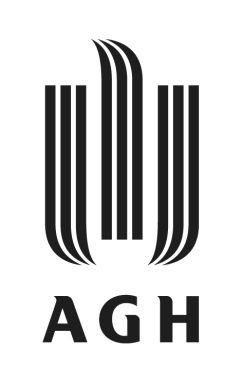 SPRAWOZDANIE Z PRAKTYK STUDENCKICHSPRAWOZDANIE Z PRAKTYK STUDENCKICHSPRAWOZDANIE Z PRAKTYK STUDENCKICHWYDZIAŁ ODLEWNICTWAWYDZIAŁ ODLEWNICTWAWYDZIAŁ ODLEWNICTWAKIERUNEK:KIERUNEK:ROK:NAZWISKO I IMIĘ:NAZWISKO I IMIĘ:NR INDEKSU:NR INDEKSU:NAZWA I ADRES ZAKŁADU PRACY ODBYWANIA PRAKTYK:NAZWA I ADRES ZAKŁADU PRACY ODBYWANIA PRAKTYK:NAZWA I ADRES ZAKŁADU PRACY ODBYWANIA PRAKTYK:NAZWA I ADRES ZAKŁADU PRACY ODBYWANIA PRAKTYK:DATA ROZPOCZĘCIA PRAKTYKI:DATA ROZPOCZĘCIA PRAKTYKI:DATA ZAKONCZENIA PRAKTYKI:DATA ZAKONCZENIA PRAKTYKI:PODPIS STUDENTA:PODPIS STUDENTA:DATA I PODPIS OPIEKUNA PRAKTYKI W ZAKŁADZIEDATA I PODPIS OPIEKUNA PRAKTYKI W ZAKŁADZIEOCENA I DATA ZALICZENIA SPRAWOZDANIAOCENA I DATA ZALICZENIA SPRAWOZDANIAPODPIS WYDZIAŁOWEGO KOORDYNATORA PRAKTYKPODPIS WYDZIAŁOWEGO KOORDYNATORA PRAKTYK